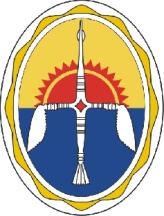 УПРАВЛЕНИЕ ОБРАЗОВАНИЯАдминистрации Эвенкийского муниципального районаКрасноярского краяП Р И К А З«24» 09 2014 г.		                       п. Тура                  	                                     № 104       О проведении школьного этапа всероссийской олимпиады школьников в Эвенкийском муниципальном районе в 2014 году.	В соответствии с приказом Министерства образования и науки РФ от 18 ноября 2013 года № 1252 “Об утверждении порядка проведения всероссийской олимпиады школьников», письмом Министерства образования и науки Красноярского края от 15.08.2014 года № 75-9945 «О методических рекомендациях для школьного и муниципального этапов всероссийской олимпиады школьников» ПРИКАЗЫВАЮ:1. Утвердить график проведения школьного этапа всероссийской олимпиады школьников (далее Олимпиада) (приложение 1);2. Руководителям образовательных организаций:2.1. Создать организационные комитеты и жюри школьного этапа Олимпиады и направить в управление образования (Фаркова Т.И.) для утверждения до 26 сентября;  2.2. Провести с 26.09.2014 по 15.10.2014 года в 5-11 классах школьный этап Олимпиады по олимпиадным заданиям, разработанным предметно-методическими комиссиями муниципального этапа Олимпиады с учетом методических рекомендаций центральных предметно-методических комиссий Олимпиады;2.3. Направить секретарю организационного комитета муниципального этапа Олимпиады не позднее 15.10.2014 года списки победителей и призеров школьного этапа Олимпиады по форме (приложение 2);2.4. Направить секретарю организационного комитета муниципального этапа Олимпиады не позднее 15.10.2014 года отчет о проведении школьного этапа Олимпиады по форме (приложение 3); 3. МКОУ «Эвенкийский этнопедагогический центр» (А.Г. Прилепо) разослать в образовательные организации олимпиадные задания по каждому заявленному предмету за 1 день до проведения  олимпиады по этому предмету.4. Ответственным секретарем организационного комитета муниципального этапа назначить главного специалиста отдела общего, дошкольного, дополнительного образования Москальченко Е.В.5. Контроль исполнения настоящего приказа возложить на начальника отдела общего, дошкольного, дополнительного образования и воспитания Фаркову Т.И.Руководитель Управления                     п/п                               О.С. ШаповаловаПриложение 1 к приказуУправления образованияадминистрации ЭМРот 24.09.2014 № 104  График поведения школьного этапа ОлимпиадыПриложение 2 к приказуУправления образованияадминистрации ЭМР от 24.09.2014 № 104Списки победителей и призеров школьного этапа ОлимпиадыПриложение 3 к приказуУправления образованияадминистрации ЭМР от 24.09.2014 № 104ОТЧЕТ образовательной организации о проведении в 2014/2015 учебном году школьного этапа всероссийской олимпиады школьников.Аналитическая справка по итогам проведения школьного этапа должна содержать:краткое описание мест проведения школьного этапа;информацию о соблюдении рекомендаций центральной предметно-методической комиссии к заданиям школьного этапа;трудности, возникшие при организации и проведении школьного этапа;краткий анализ результатов школьного этапа;адрес страницы сайта, где опубликованы протоколы школьного этапа;информацию в соответствии с формами, представленными ниже (Таблица № 1, Таблица № 2).Таблица № 1. Количество участников школьного этапаТаблица № 2. Распределение участников школьного этапа олимпиады по предметам и классам№Дата проведенияПредмет126 сентября ФизикаОбществознание229 сентябряРусский ЯзыкГеография31 октябряБиологияАнглийский Язык, Немецкий Язык46 октябряМатематикаТехнология58 октябряХимия История610 октября Физическая КультураОБЖ Мировая художественная культура713 октября ИнформатикаЛитература№ п/пНаименование организацииФ.И.О.классПредметКоличество набранных балловПроцент выполненияПобедительПризерНаименование учреждениягде проводилась олимпиада Всего участников% от общего количества учащихсяКоличество участников:Количество участников:Количество участников:Количество участников:Количество участников:Количество участников:Количество участников:Наименование учреждениягде проводилась олимпиада Всего участников% от общего количества учащихся5 кл.6 кл.7 кл.8 кл.9 кл.10 кл.11 кл.ПредметВсего участниковВ том числеВ том числеВ том числеВ том числеВ том числеВ том числеВ том числеКоличество победителейКоличество призеровПредметВсего участников5 кл6 кл7 кл8 кл9 кл10 кл11 клФизикаИсторияМатематикаАнглийский языкРусский языкЛитература Биология Информатика Технология ОБЖФизическая культураОбществознание Химия ГеографияМировая художественная культураИТОГО: